INAUGURAL SESSION:  STRENGTHENING INDIA-EUROPE ECONOMIC RELATIONS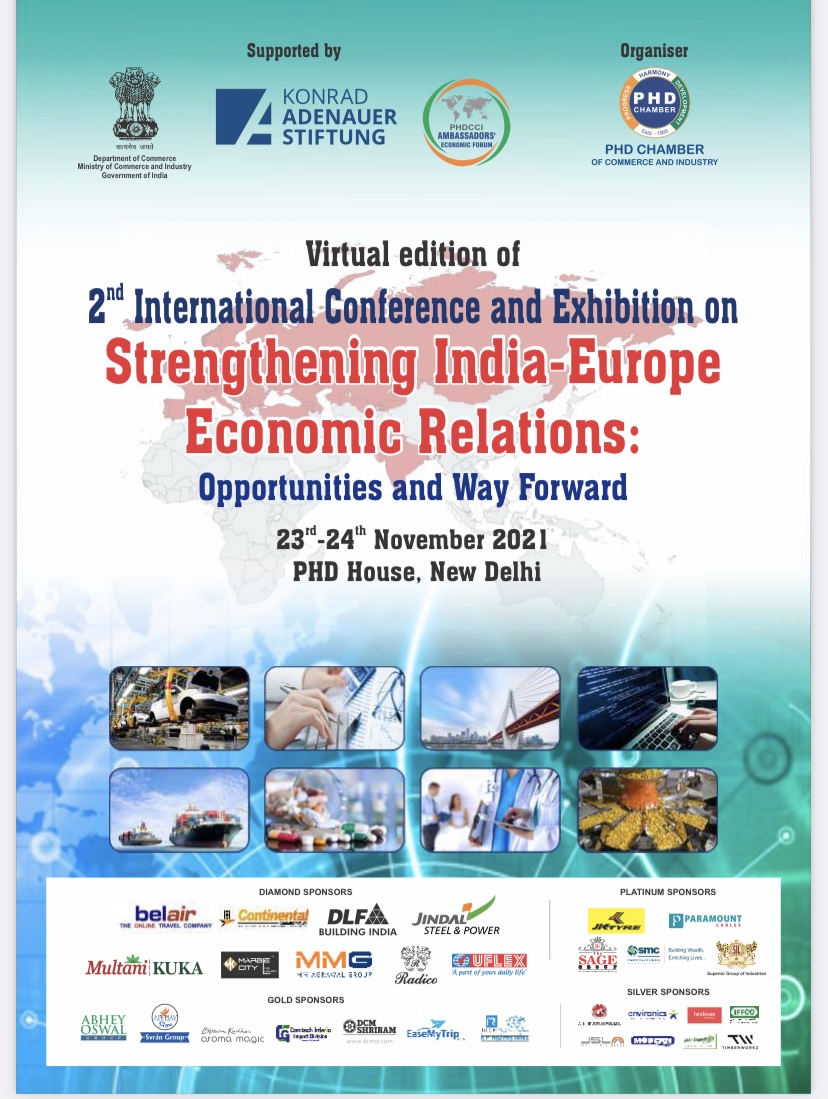 PLENARY SESSION 1: GLOBAL TRADE AND INVESTMENT OPPORTUNITIES FOR INDIAN INDUSTRY IN EASTERN EUROPE23RD NOVEMBER 20212:00 PM - 3:10 PM (IST)PLENARY SESSION 2:  GLOBAL TRADE AND INVESTMENT OPPORTUNITIES FOR INDIAN INDUSTRY IN NORTHERN EUROPE23RD NOVEMBER 20214:00 PM - 5:30 PM (IST)PLENARY SESSION 3:  GLOBAL TRADE AND INVESTMENT OPPORTUNITIES FOR INDIAN INDUSTRY IN WESTERN EUROPE24TH NOVEMBER 20212:00 PM - 3:30 PM (IST)PLENARY SESSION 4:  GLOBAL TRADE AND INVESTMENT OPPORTUNITIES FOR INDIAN INDUSTRY IN SOUTHERN EUROPE24TH NOVEMBER 20214:00 PM - 5:45 PM (IST)Moderation by: Mr. Naveen Seth, Assistant Secretary General, PHDCCIModeration by: Mr. Naveen Seth, Assistant Secretary General, PHDCCI2:00 PM – 2:10 PMIntroductory AddressMr. Harjeev Singh Chawla, Co-Chair, International Affairs Committee for Europe & CIS2:10 PM - 2:20 PMPresidential AddressMr. Pradeep Multani, President, PHDCCI2:20 PM - 2:35 PMSpecial AddressMr.  Ionut Mircea Viziru, Economic Secretary (Economic & Commercial), Embassy of Romania2:35 PM - 2:40 PMSpecial AddressMr.  Shyam Sunder Dewani, Second Secretary (Political & Commercial), Embassy of India to Hungary, Bosnia and Herzegovina2:35 PM - 2:50 PMSpecial Address Mr. Roman Masarik, Acting Head of Mission, Embassy of the Czech Republic  /  Mr. Martin Partl, Director- Business Development, CzechInvest, Czech Republic 2:50 PM - 3:05 PMGuest  Address Ms. Renita Bhaskar, Minister Counsellor and Head of Trade Economic Affairs, Delegation of the European Commission3:05 PM-3:10 PMConcluding Remarks & Vote of ThanksMr. Saurabh Sanyal, Secretary General, PHDCCI4:00 PM – 4:10 PMModeration and Introductory AddressMr. Naveen Seth, Assistant Secretary General, PHDCCI4:10 PM - 4:25 PMSpecial Address  (recorded message)H.E. Mr. Tanmaya Lal, Ambassador of India to Sweden & Latvia4:25 PM - 4:40 PMSpecial Address Dr. Jukka Holappa, Country Director - India, Business Finland4:40 PM - 4:55 PMSpecial Address Mr. Gautam S Bhattacharyya, Deputy Head of Mission, Embassy of Sweden4:55 PM - 5:10 PMSpecial Address H.E. Mr. B Shyam, Ambassador of India to Iceland5:10 PM - 5:15 PMConcluding Remarks & Vote of ThanksMr. Harjeev Singh Chawla, Co-Chair, International Affairs Committee for Europe & CIS2:00 PM – 2:10 PMModeration and Introductory AddressMr. Naveen Seth, Assistant Secretary General, PHDCCI2:10 PM - 2:25 PMSpecial Address H.E. Mr. Santosh Jha, Ambassador of India to Belgium & Luxembourg & European Union2:25 PM - 2:40 PMSpecial Address (recorded message)H.E. Mr. Jaideep Mazumdar, Ambassador of India Austria, Montenegro and The Holy See, Permanent Mission of India to International Organizations based in Vienna2:40 PM - 2:55 PMSpecial Address Dr. Steffen Koch, Head of Department for Economic & Global Affairs, Embassy of the Federal Republic of Germany 2:55 PM - 3:10 PMSpecial Address Mr. Hans-Joerg Hoertnagl, Trade Commissioner & Commercial Counsellor, Embassy of Austria	3:10 PM - 3:25 PMSpecial Address Ms. Paulina Chromik, Second Secretary, Embassy of the Kingdom of the Netherlands3:25 PM - 3:40 PMSpecial Address Mr. Florin Müller, Head of Economic and Commercial Section, Embassy of Switzerland3:40 PM - 3:45 PMConcluding Remarks & Vote of ThanksMr. Harjeev Singh Chawla, Co-Chair, International Affairs Committee for Europe & CIS4:00 PM – 4:10 PMModeration and Introductory AddressMr. Naveen Seth, Assistant Secretary General, PHDCCI4:10 PM - 4:25 PMSpecial Address H.E. Mr. Raj Kumar Srivastava, Ambassador of India to Croatia4:25 PM - 4:40 PMSpecial Address H.E. Mr. Reuben Gauci, High Commissioner, Malta High Commission4:40 PM - 4:55 PMSpecial Address H.E. Ms. Mateja Vodeb Ghosh, Ambassador, Embassy of the Republic of Slovenia4:55 PM - 5:10 PMSpecial Address H.E. Ms. Neena Malhotra, Ambassador of India to Italy5:10 PM - 5:25 PMSpecial Address H.E. Ms. Sangeeta Bahadur, High Commissioner of India to Malta5:25 PM - 5:40 PMSpecial Address Ms. Luisa Lino, Trade & Investment Commissioner, Embassy of Portugal5:40 PM - 5:45 PMConcluding Remarks & Vote of ThanksMr. Harjeev Singh Chawla, Co-Chair, International Affairs Committee for Europe & CIS